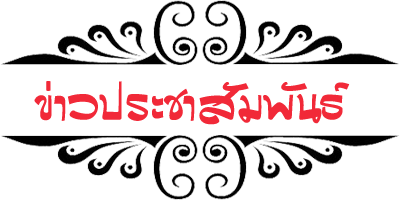 ผู้มีส่วนได้ส่วนเสียภายนอก หมายถึง  บุคคล  นิติบุคคล บริษัทเอกชนหรือหน่วยงานของรัฐอื่นที่มารับบริการหรือมาติดต่อตามภารกิจของหน่วยงานในปีงบประมาณ พ.ศ. 2563  ประกอบด้วย1.  ผู้เสียภาษี2.  ผู้ขอรับการอนุมัติ/อนุญาต ตามระเบียบ ข้อบัญญัติหรือเทศบัญญัติ3.  ผู้ขอรับสวัสดิการต่างๆ4.  ผู้เสนอราคางานจัดซื้อ/จัดจ้าง5.  ผู้ได้รับงานคัดเลือกงานจัดซื้อ/จัดจ้าง6.  โรงเรียนหรือหน่วยงานในกำกับ7.  ประธานสภา  รองประธานสภา  สมาชิกสภาเทศบาลตำบลกรูด8.  อื่นๆโดยบุคลากรในหน่วยงานที่ต้องเข้าระบบและประเมินด้วยตนเอง สามารถเข้าระบบ ITAS  เพื่อประเมินได้ตามช่องทาง จาก URL และ QR Code  ดังนี้	1.  URL ช่องทางการตอบแบบวัดการรับรู้ของผู้มีส่วนได้ส่วนเสียภายนอก (EIT)  https://itas.nacc.go.th/go/eit/hfw10	2.  QR Code  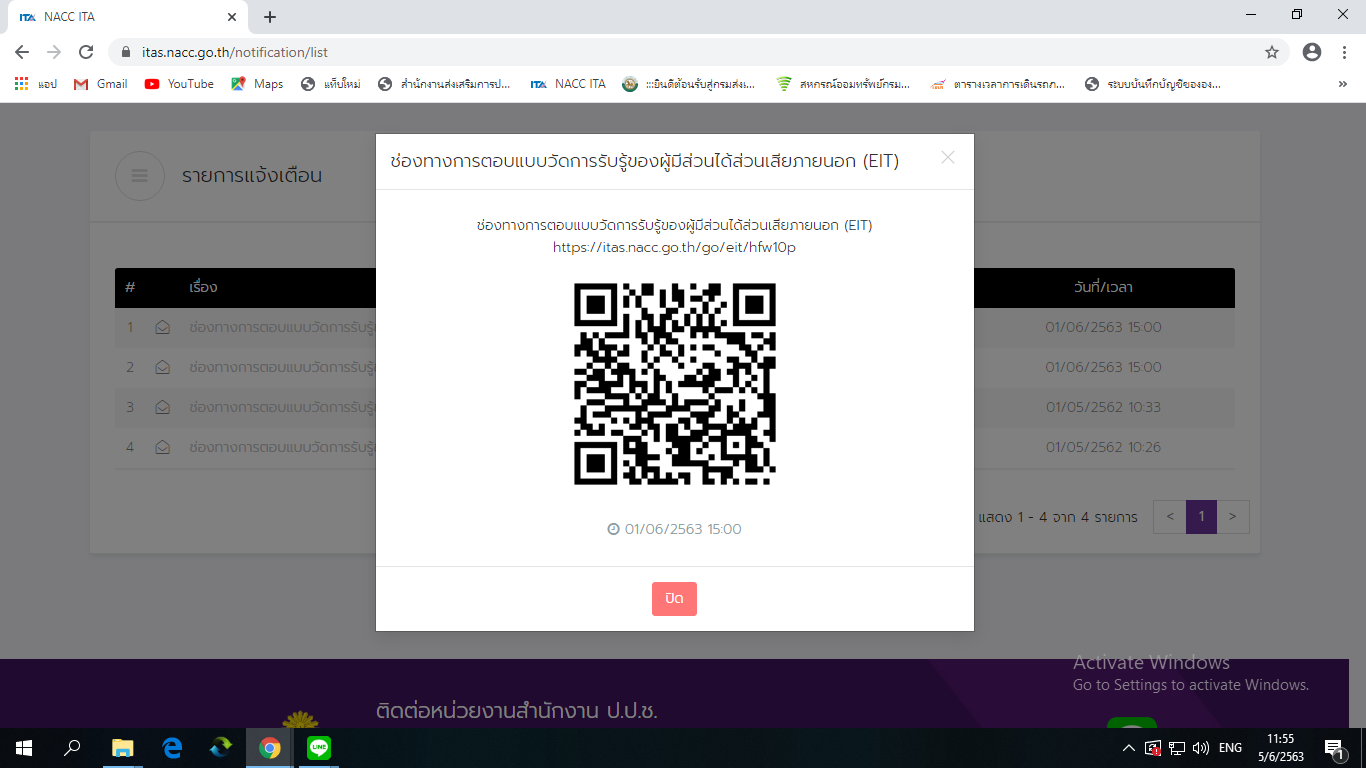 																																				
ช่องทางการตอบแบบวัดการรับรู้ของผู้มีส่วนได้ส่วนเสียภายนอก (EIT)https://itas.nacc.go.th/go/eit/hfw10p